 Satisfacer las necesidades de todos los niños: la individualizaciónUn curso de educación continúa para profesionales de cuidado infantil y educación temprana.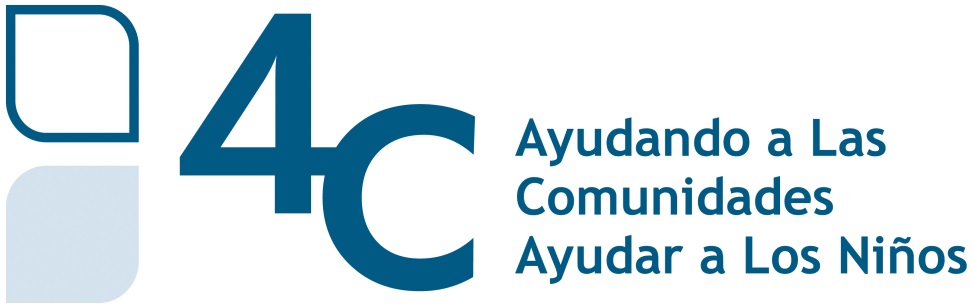 4-C5 Odana CourtMadison WI 53719608-271-9181	800-750-KIDSFax: 608-271-5380Sitio web: www.4-C.org	correo electrónico: training@4-c.org3 horas de educación continuaNivel #2 en el RegistryCompetencia básica de WI: Orientación y cuidado infantil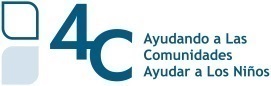 	Nombre:  	Gracias por elegir 4-C para satisfacer sus necesidades de educación continua. Para recibir horas de educación continua para este curso, deberá hacer lo siguiente:1. Completar la reflexión previa al entrenamiento.2. Lea cualquier artículo y revise las hojas de sugerencias, el contenido en línea u otros materiales en este paquete3. Complete las tareas4. Complete el Formulario de reflexión posterior a la capacitación, evaluación del curso y asistencia al registro Después de haber completado los cuatro pasos, correo o correo electrónico:AsignacionesReflexión Pre-EntrenamientoReflexión post-entrenamientoEvaluaciónFormulario de asistencia al registro a:4-C Atención: Capacitaciones en español5 Odana CourtMadison WI 53719espanol@4-C.org Cuando recibamos estos documentos, revisaremos la tarea para completarla satisfactoriamente. Si se cumple, ingresaremos la capacitación en el Registro y devolveremos sus reflexiones y tareas con un certificado de finalización. Puede esperar el certificado dentro de dos semanas después de que 4-C reciba sus materiales. Si no ha completado la tarea con éxito, le devolveremos los materiales y le pediremos que vuelva a enviar su trabajo.Si tiene alguna pregunta con respecto a los materiales o las tareas, contáctenos al 608-271-9181 o espanol@4-C.org.Tenga en cuenta que solo el registrante pagado puede devolver la tarea completada. Tendrá un año a partir de la fecha en que se compró la capacitación para completar este curso.Gracias por permitir que 4-C atienda sus necesidades de capacitación y los mejores deseos.Michelle Garcia4-CEnseñanza y aprendizaje individualizados	Nombre:  	Reflexión Pre-Entrenamiento¿Por qué elegí este curso?¿Qué es lo que ya sé sobre este tema?¿Cómo se sirven las comidas actualmente en mi programa?¿Qué espero aprender?Introducción Cuando tomó la decisión de trabajar con niños pequeños por primera vez, podría haber imaginado capturar sus corazones y sus mentes al planificar e implementar actividades con ellos. Sabías que habría momentos en quelos niños tendrían rabietas y derrumbes e incluso se negarían a hacer las cosas que se les piden. Es posible que haya planeado utilizar estrategias de guía, como la redirección y el refuerzo positivo, que funcionan la mayor parte del tiempo. ¿Qué sucede, sin embargo, cuando los niños no responden a nuestras estrategias de guía diarias? ¿Cómo respondes en estas situaciones? A muchos de nosotros nos resulta muy difícil trabajar con niños que muestran comportamientos desafiantes.El siguiente curso le dará una introducción a la individualización para satisfacer las necesidades de todos los niños. Mark Sweet, PhD. dice: “Una actitud inclusiva comienza con una curiosidad genuina”. Sweet es el autor de “Una guía reflexiva para la inclusión”.Cuidado de niños: para aquellos que se preocupan por niños pequeños con y sin discapacidades ", que ha guiado el desarrollo de este curso. Aunque este curso requiere que lea solo algunos de los capítulos del libro, estamos seguros de que encontrará valor en la revisión de la publicación completa.Para descargar la publicación completa Una guía de pensamiento para el cuidado infantil inclusivo para aquellos que se preocupan por los niños pequeños con y sin discapacidades, escrito por Mark Sweet, PhD, visita de febrero de 2008 http://www.disabilityrightswi.org/?s=A+thinking+guide+to+inclusive+childcareAl completar las tareas de este curso, respete la confidencialidad de los niños y las familias utilizando las iniciales en lugar de los nombres completos.Las siguientes Competencias Básicas de Wisconsin de Orientación y Crianza Infantil se cubrirán en este curso:Demostrar técnicas para calmar, establecer límites y proteger, así como también cómo discutir el significado de estos con los padres.Desarrollar relaciones significativas y receptivas con los niños y las familiasComprender las causas subyacentes de los comportamientos desafiantes de los niños y los enfoques de orientación basados ​​en la investigación para satisfacer las necesidades individuales de los niñosPracticar estrategias de orientación positiva que satisfagan las necesidades individuales, tales comocapacidad de respuesta,crear un ambiente seguro,establecer límites,autorregulación,el establecimiento de metas,modelo a seguir,lidiar con la ira y otras emociones• Reconocer las diferencias individuales y los efectos del temperamento y la personalidad de los adultos y los niños relacionados con la orientación y la crianza.• Practicar las habilidades necesarias para ayudar a los niños pequeños a aumentar su competencia social, formar amistades e interactuar con otros• Comprender la importancia del juego y su contribución al aprendizaje y al desarrollo saludable• Reconocer que las relaciones positivas y las interacciones de apoyo son la base para el trabajo con niños pequeños• Reconocer cómo su propio comportamiento afecta el comportamiento de los demásLea el capítulo “Getting to Know a Child – What is usable information?” (Páginas 10–16).¿Qué guía tu trabajo con niños pequeños?¿Cuál es su patrón de aprendizaje (auditivo, kinestésico y visual) y cómo esta información le ayudará a trabajar con niños?Seleccione un niño que le gustaría conocer y entender mejor. Complete el “Appendix 3: Conversation page - Getting to know a child”. Use las iniciales para identificar al niño en lugar de su nombre.Asignación # 2Lea capitulo “Understanding Behavior – Why is s/he doing that?” (Paginas 16–23).¿Cuál es una expectativa de comportamiento que tiene para los niños y cómo enseña esa expectativa?Seleccione un niño que use un comportamiento con el que le sea difícil lidiar. Completa el apéndice 4: “Conversation Page – Understanding a Child’s Behavior.”Conocer los intereses, necesidades, habilidades de cada niño y luego crear oportunidades de aprendizaje que se basen en sus intereses es cómo los proveedores pueden planificar intencionalmente para niños individuales. Por ejemplo, cuando atrae a un niño a una conversación sobre una experiencia que ha tenido, está creando una oportunidad para que el niño se exprese verbalmente o practique habilidades para tomar turnos. Si amplía esa conversación a oportunidades de aprendizaje en todo su entorno, brinda apoyo para el aprendizaje de ese niño. Los proveedores que están conscientes de las necesidades de aprendizaje de los niños buscan continuamente formas de apoyar el conocimiento y el aprendizaje de los niños.La enseñanza apropiadamente individualizada conduce a un aprendizaje significativo.Asignación # 3A continuación hay descripciones de tres niños, lea y luego decida qué podría hacer para individualizar o satisfacer las necesidades de cada niño en cada una de las áreas que se enumeran en la página siguiente.Nombre: Savanah Edad: 2 añosFamilia: Vive con mamá y papá. Ella es hija única.Le gusta: vestirse, ensuciarse y jugar al aire libre cuando hace calor. Miedos: perrosOtro: los padres de Savanah se casaron el verano antes de que ella comenzara la guardería. Recientemente se le diagnosticó ojo vago (ambliopía) y le está costando mucho adaptarse al parche en el ojo. Sus habilidades verbales: ella está armando oraciones de 4 a 5 palabras. Es lenta para hacer amigos y, a menudo, la maestra la puede encontrar.Nombre: Gustavo Edad: 3.5Familia: Vive con mamá, hermanas gemelas de 10 años y dos hermanos adolescentes. Papá está dentro y fuera de la casa.Le gusta: contar, alinear objetos y rompecabezas Miedos: ir al médicoOtro: aprende en dos idiomas (español / inglés), a menudo juega rudo y se mueve todo el tiempo. Tiene dificultad para separarse de mamá. Come todo tipo de comida imaginable y disfruta de las actividades de cocina.Nombre: Dominic Edad: 4Familia: Vive con mamá, papá y hermana de 3 años.Le gusta: cantar / música, animales y construir en el área de bloques Miedos: NingunoOtros: cuando tenía un año de edad, sufrió un accidente de bicicleta y es parapléjico. Utiliza una silla de ruedas y, a menudo, quiere salir y puede moverse por la habitación arrastrándose con la parte superior del cuerpo. Él tiene una capacidad de atención muy larga. Tiene dificultad con las tijeras y los crayones.“La instrucción individualizada permite que los maestros calificados brinden experiencias de aprendizaje significativas a todos los niños pequeños, incluidos aquellos con necesidades especiales” (McWilliam, Wolery, & Odom, 2001).Para proporcionar experiencias de aprendizaje efectivas, los proveedores deben:• conocer a cada niño, incluyendo sus habilidades, intereses y necesidades• crear oportunidades de aprendizaje que estén integradas en las rutinas diarias, actividades o experiencias que capten el interés de los niños y los lleven a una interacción significativaPara más información sobre este tema:Center on the Social and Emotional Foundations for Early Learning (CSEFEL): http://csefel.vanderbilt.edu/Overview of the Wisconsin Pyramid Model (Video): http://ec.dpi.wi.gov/sites/default/files/imce/sped/av/ec-pyramid- model/player.htmlEarly Childhood Special Education: http://ec.dpi.wi.gov/ec_ecspedhmWisconsin Model Early Learning Standards: http://www.collaboratingpartners.com/documents/WMELS4thEdition_we b_edit2.pdfReflexión post entrenamiento¿Cuáles son una o más cosas que obtuve de este entrenamiento?¿Qué es una cosa que implementaré en mi programa como resultado de esta capacitación?¿Qué podría impedirme continuar con estas nuevas prácticas?¿Qué más me gustaría aprender sobre este tema?EvaluaciónEsta capacitación ha aumentado mi comprensión del tema.(Muy en desacuerdo)	1	2	3	4	5	(Totalmente de acuerdo)Los materiales eran fáciles de entender	SI	NO Comentarios:Los materiales de lectura me ayudaron a completar las tareas.	SI	NO Comentarios:Las tareas fueron útiles.	SI	NOComentarios:Ordenaras otro curso de 4-C	SI	NO Comentarios:¿Cómo podríamos mejorar este curso?(POR FAVOR GIRE LA PÁGINA PARA MÁS PREGUNTA)Estas preguntas opcionales se utilizan en nuestros informes de fin de año a nuestras fuentes de financiamiento. Sus respuestas serán confidenciales.Por favor, marque las categorías que se aplican a usted:___cuidado familiar ___cuidado grupal___cuidado edad escolar___Personal del distrito escolar	Otro, por favor liste:  	Forma de asistencia para el Registry Primer Nombre: 	 Apellido:  	Identificación de REGISTRY o su fecha de nacimiento y los últimos 5 de su número de seguro social:#ID de Registry 	OÚltimos 5 dígitos del número de seguro social					 YFecha de nacimiento 	/ 	/ 	Área individualizadaSavanahGustavoDominicEjemplo: Área de libroTenga un libro de no ficción sobre ir al oculistaTener libros en inglés y españolTener un lugar donde pueda apoyarse cuando está leyendo libros.Juego dramáticoTiempo afueraÁrea de bloquesManipulativosOtras áreas o activadas